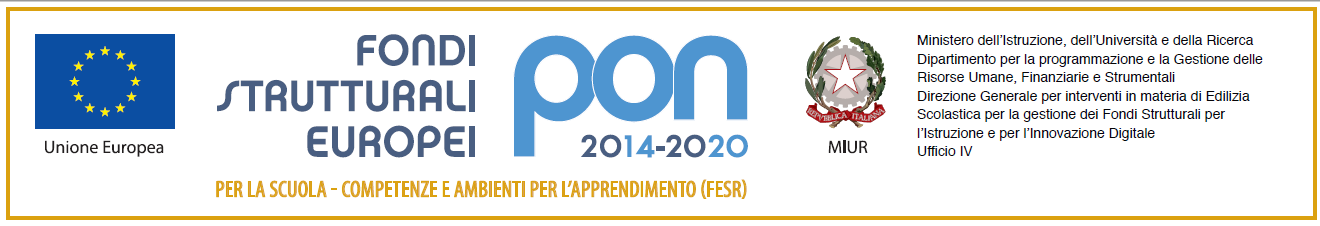 ISTITUTO COMPRENSIVO “G.B. ANGIOLETTI”Via Giovanni XXIII, 22 - 80059 Torre del Greco (NA) - Tel. 081.883.4623 - Fax 081.883.2671PEO: naic8bm00d@istruzione.it – PEC: naic8bm00d@pec.istruzione.it - Sito web: www.icangioletti.edu.itCod. Mecc. NAIC8BM00D - C.F. 94032250634Progetto: “SCENDIAMO IN CAMPO.....SCUOLA”Asse I – Istruzione – Fondo Sociale Europeo (FSE)Avviso n.4396 del 19/03/2018 per la realizzazione di progetti di potenziamento delle competenze di base in chiave innovativa, a supporto dell’offerta formativaCodice progetto: 10.2.2A-FSEPON-CA-2019-601        CUP J58H18000580007Allegato 4 -  scheda di autovalutazione Progetto: “SCENDIAMO IN CAMPO.....SCUOLA”Codice progetto: 10.2.2A-FSEPON-CA-2019-601 Compilare la terza colonna:GRIGLIA DI VALUTAZIONE DEI TITOLI PER TUTORData	Firma	 	1Titolo di studio (richiesto per l’accesso al ruolo- Laurea/diploma di Conservatorio/Diploma magistrale ecc.)punteggio massimo  /6 puntialtro punteggio/ 3 punti altro punteggio 3 puntiPUNTEGGIO1Titolo di studio (richiesto per l’accesso al ruolo- Laurea/diploma di Conservatorio/Diploma magistrale ecc.)punteggio massimo  /6 puntialtro punteggio/ 3 punti altro punteggio 3 punti2Secondo titolo di studio pari o superiore a quello richiesto per la partecipazione al bando attinente all’attività da svolgere2 punti - max 1 solo titolo3Altri titoli accademici (Dottorato, Master, Corsi di Perfezionamento, ecc.)Punti 2 per ogni titolo sino ad un massimo di 3 titoli4Competenze informatiche relative alla funzione da svolgere, per interagire con le Autorità di gestione e per inserire nella piattaforma quanto prodotto in riferimento alle attività di gestione, monitoraggio e valutazione 5 punti5Esperienze pregresse in attività di docenza, coordinamento, valutazione, attuazione di progetti PON o POR2 punti  per esperienza Max 46Esperienza pregressa in attività di tutor con riferimento a progetti PON o PORpunti 1 per ogni titolo max 4 7Partecipazione ad attività di formazione o aggiornamento afferenti la tipologia d’intervento3 punti per ciascun titolo - Max 9 punti8Competenze informatiche (ECDL -  - EIPASS - EUCIP - ecc.)1 punto per ciascuna certificazione  - max 2 puntiTOTALETOTALE